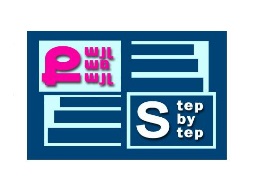 «Քայլ առ քայլ» բարեգործական հիմնադրամ «Նախադպրոցական հաստատության մանկավարժական աշխատողների մասնագիտական կարողությունների և հմտությունների զարգացման» ծրագիր ՀԵՏԱԶՈՏԱԿԱՆ ԱՇԽԱՏԱՆՔԹեմա՝ Ազգային տոների ,ծեսերի կազմակերպման   առանձնահատկությունները կրթական գործընթացում:Դաստիարակ՝ Մերի ՀայրապետյանՄանկապարտեզ՝	«  Թիվ 5 ՆՈՒՀ » ՀՈԱԿ                                               2022թ.                                                Բովանդակություն1.Ներածություն  -3ԳԼՈՒԽ 12.Երեխայի սոցիալական և մտավոր զարգացում -3-63. Գեղեգիտական ճաշակի դաստիարակություն -6-74.Ծեսերի և տոների դերը նախադպրոցական կրթական գործընթացում -8-95. Տեառնընդառաջը -96. Զատկի ծես -9-107. Բարեկենդան -11-128. Վարդավառ -12ԳԼՈՒԽ 29. Պարապմունք ավագ խմբում -12-1510.Եզրակացություն -15-1611.Գրականության ցանկ -16-17                                             ՆերածությունՀետազոտությունը իրականացնելիս օգտվել ենք մի քանի հոդվածներից որոնք վերաբերում էին ծեսերի և տոների դերակատարմանը  նախադպրոցական տարիքի երեխայի կրթության մեջ և դրանց ազդեցությանը երեխայի զարգացման վրա:Օգտվել ենք թեմային առնչվող մանկավարժական գրականությունից ՝ օրինակ, Նախադպրոցական մանկավարժություն. ձեռնարկ , Երեխաների զարգացման և կրթական չափորոշիչներ, Ազգային ծեսեր, տոներ. նկարագրություն, Հրանուշ Խառատյան -Առաքելյան, «Հայ ժողովրդական տոները», Ռ. Հարոյան, «Զատիկ»:Հետազոտության համար ընտրել եմ՝ <<Ազգային տոների ,ծեսերի   կազմակերպմա առանձնահատկությունները կրթական գործընթացում>> թեման: Նախադպրոցական տարիքի երեխաների զարգացման գործում ֆիզիկական դաստիարակության համար կարևոր տեղ են գրավում  շարժական, ազգային, ծիսական խաղերը: Ազգային ծեսն այն միջավայրն է, որտեղ բոլորը, ազգի մշակույթը յուրացրած, ինքնադրսևորվելու, ստեղծագործելու, որոնելու, հայտնաբերելու, երևակայելու, իմացածը կիրառելու լայն հնարավորություն ունեն: Այն մանկան ընդհանուր զարգացման համար ստեղծում է պարարտ հող՝ մի շարք խնդիրների լուծման համար: Ծեսը, որպես միասնական, բազմաբնույթ, ինտեգրված գործունեություն, նպաստում է նախակրթարան, ընտանիք, համայնք արդյունավետ համագործակցությանը: Նախակրթարանում ծեսի միջոցով սանի զարգացման գործընթացն արդյունավետ է, այն իր մեջ ոչ միայն ներառում է երեխայի համար կարևոր գործունեության ձևերը, այլև իրագործվում է լավագույն ազգային նյութով:Առաջին գլխում անդրառնում ենք ազգային ծեսերին և տոներին (Տեառնընդառաջը, Զատկի ծես ,Բարեկենդան,Վարդավառ) և դրանց նշանակությանը նախադպրոցական կրթական գործընթացում: Մանրամասն ներկայացրել եմ ծեսերի  իմաստը, դերն և նշանակությունը:Իսկ երկրորդ գլխում անդրադարձ է կատարվում գործնական մասին:Նպատակն այն է ,որ երեխաները մոտիկից ծանոթանան ազգային ծեսերին և տոներին ,կարողանան մասնակից լինել ծիսական արարողություններին: Ծեսերի իրագործման գլխավոր նպատակներից մեկն էլ այն է, որ ազգային մշակույթի արժեքները չմոռացվեն: Այս դեպքում երեխան հանդիսանում է ծեսը պահպանողն և փոխանցողը դեպի  տուն և շրջակա աշխարհ:  Գործնական աշխատանքը ցույց տվեց, որ նախադպրոցական տարիքի երեխան ծիսական, ազատ միջավայրում կիրառում է իր գիտելիքները, հմտություն է ձեռք բերում, զարգանում է երևակայությունը, կարողանում է ազատ արտահայտել իր միտքը: Կարողանում է կողմնորոշվել և կատարել համապատասխան գործողություններ՝ բանավոր խոսքի միջոցով հիմնավորելով, ներկայացնելով իր երևակայությամբ ստեղծած միտքը:                                                     ԳԼՈՒԽ 1                                              Տեսական մաս                     Երեխայի սոցիալական և մտավոր զարգացում Վաղ տարիքը երեխայի անձնավորության ձևավորման առաջին փուլն է, քանի որ առաջին սոցիալական փորձը նույնպես ձեռք է բերվում այս տարիքում: Երեխայի կենսական պահանջների լիարժեք բավարարման պայմաններում կյանքի առաջին ամսից աստիճանաբար ի հայտ են գալիս սոցիալական բնույթի պահանջմունքներ, որոնք ենթակա են բավարարման միայն մեծահասակների հետ անմիջական շփման ընթացքում: Դրանք են՝հաղորդակցմանդրական հուզականությանմարդկային կենսակերպի ձևերի և հարաբերությունների յուրացման պահանջմունքներըՀետազոտությունների համաձայն երեխայի առաջին սոցիալական արձագանքը դրսևորվում է 1.5-2 ամսականում: Այն սոցիալական պահանջմունքների բավարարման կանչ է և դրսևորվում է հուզաշարժողական հետևյալ ռեակցիաների ձևով.ձեռքերի և ոտքերի ակտիվ շարժումներովդիմախաղով, մասնավորապես, ժպիտով և աչքերի փայլովառանձին հնչյունների անմիջական արտաբերմամբ   Սոցիալական զարգացումը վաղ տարիքում ընթանում է արագ տեմպերով և ուղղակի պայմանավորված է մեծահասակների ակտիվ մասնակցությամբ:Երեխան վաղ տարիքում իր սոցիալական առաջին փորձը ձեռք է բերում մեծահասակների օգնությամբ, որոնց հետ ակտիվ համագործակցելով յուրացնում է մարդկային փոխհարաբերությունների բնույթը, սովորում է սեփական ցանկություններն ու զգացմունքները դրսևորել որոշակի վարքագծով: Երեխայի կողմից սեփական ցանկությունների համադրումը գործողությունների հետ հնարավոր է դարձնում բարոյական դաստիարակության նպատակասլաց գործընթացը: Բարոյական դաստիարակությունը նույնպես սկսվում է վաղ տարիքից:Երեխայի սոցիալական կարողությունների զարգացումն առավել արդյունավետ է լինում, երբ դաստիարակության գործընթացը կազմակերպվում է համագործակցային հաղորդակցման սկզբունքով: Դաստիարակության համագործակցային մոտեցումը ենթադրում է գործընկերային փոխհարաբերություններ, որոնք երեխաներին ազատ շփվելու և ինքնահաստատվելու հնարավորություն են տալիս, խրախուսում են նրանց ինքնատիպ դրսևորումները, կարծիք հայտնելու և ինքնուրույն գործելու միտումները: Այս մոտեցումը նպաստում է նաև երեխայի մտքերի և երևակայության, իմացական և ստեղծագործական ակտիվության ազատ դրսևորմանը:    Սոցիալական հարաբերությունների նմուշները մշակվում են մեծահասակների հետ համատեղ գործունեության ընթացքում, որոնք փորձարկվում են հասակակիցների հետ համագործակցության պայմաններում: Միևնույն ժամանակ ձևավորվում են հաղորդակցվելու և համագործակցելու կարողություններ, որոնք դրդում են բարոյական կարևորագույն հատկությունների՝ կարեկցանքի, փոխօգնության, փոխզիջման, ընդառաջման ընդունակությունների ձեռքբերմանը:Այսպիսով, համագործակցային հաղորդակցման պայմաններում տեղի է ունենում արժեքային համակարգի ձևավորում, որի տարրերը դրսևորվում են հիմնարար անձնային հատկանիշներով: Այդ հատկանիշներն արտացոլում են երեխայի վերաբերմունքը արտաքին աշխարհի հանդեպ: Օրինակ, երեխայի հուզազգացմունքային վերաբերմունքն արտաքին աշխարհին արդյունք է ձևավորված հուզականության և բարոյակամային հատկությունների: Երեխայի մտավոր զարգացումըՆախադպրոցական տարիքի երեխաների մտավոր դաստիարակության կարևորագույն խնդիրներն են.ընկալման զարգացումը,մտածողության զարգացումը:Մտավոր դաստիարակության մյուս խնդիրները լրացնում և իմաստավորում են նշված հիմնական խնդիրները: Դրանք են.հոգեկան իմացական գործընթացների, հատկապես խոսքի, զարգացումը (խոսքը մտածողության գործիքն է);հետաքրքրասիրության և ճանաչողական հետաքրքրությունների զարգացումը (իմացական գործունեության հիմնական դրդապատճառը ճանաչողական հետաքրքրությունն է);տարրական գիտելիքների համակարգի ձևավորումը (համակարգված գիտելիքներն են երեխայի մտավոր զարգացման հենքը, պայմանը):Երեխան ի սկզբանե հետաքրքրասեր է: Ի.Մ.ՍԵչենովը երեխայի աշխարհը ճանաչելու ներքին ցանկությունը համարել է բնածին նյարդահոգեկան հատկություններից «ամենաթանկարժեքը»:Մտավոր դաստիարակության ընթացքում չափազանց կարևոր է պահպանել երեխայի բնածին հետաքրքրասիրությունը և, այն հիմք ընդունելով, ձևավորել մտավոր գործունեության իմացական դրդապատճառներ:Նախադպրոցական տարիքում երեխայի մտավոր և իմացական գործունեության դրդապատճառները փոփոխական են և ձեռք են բերում իմացական բնույթ միայն այդ ուղղությամբ տարվող հատուկ մանկավարժական աշխատանքի շնորհիվ: Նպատակային մանկավարժական աշխատանքը նպաստում է բնածին հարցասիրության զարգացմանը և աշխարհի հանդեպ իմացական վերաբերմունքի ձևավորմանը: Նախադպրոցական տարիքում շրջապատող իրականության հանդեպ իմացական վերաբերմունքը դրսևորվում է հետաքրքրասիրության և ճանաչողական հետաքրքրությունների ձևով: Նշված երկու ձևերը երեխայի իմացական վերաբերմունքի արտահայտման տարբեր եղանակներ են, որոնք առանձնանում են զարգացման աստիճանով և դրսևորումների գիտակցվածության չափով:  Հետաքրքրասիրությունը իմացական ակտիվության յուրահատուկ ձև է, որն արտահայտվում է ամեն բան իմանալու, որևէ գործունեության մեջ ներգրավվելու, առանց տարբերակման ճանաչելու ցանկությամբ: Հետաքրքրասեր երեխան ունի ամեն ինչ իմանալու, ամեն տեղ ակտիվ մասնակցելու բուռն ցանկություն։ Նրա համար էական չէ, թե ինչ է ճանաչելու, նրան հետաքրքրում է իմացության ընթացքը: Ս.Լ.Ռուբինշտեյնը և Դ.Պ.Գոդովիկովան իմացական ակտիվության այս ձևը բնութագրել են որպես իմացության «չտարբերակված» ձգտում:Հետաքրքրասիրությունը սկզբնական շրջանում հանդես է գալիս իբրև իմացական ակտիվության ձև և աստիճանաբար վերածվում է անձնային հատկության, որակի: Հետաքրքրասիրությունը նախադպրոցական տարիքում դրսևորվում է հետևյալ ձևերով.Իմացական ակտիվության և  հետաքրքրությունների ամենավառ դրսևորումը հարցերի առկայությունն է: Երեխաների հարցերի բովանդակությունը տարբեր է: Դրանք կարող են լինել կենցաղային, ընդհանուր և իմացական բնույթի: Երեխայի հարցերի հիմքում ընկած է իմանալու ցանկությունը, աղբյուրը՝ կուտակված փորձն է: Փորձի հարստացման հետ մեկտեղ փոխվում է երեխաների հարցերի բովանդակությունն ու բնույթը: Մտավոր դաստիարակության ընթացքում մեծ նշանակություն ունի երեխաների հարցերին պատասխանելու արվեստը: Երեխաների հարցերին պատասխանելիս կարևորագույն մանկավարժական պահանջը՝ դրանց նկատմամբ համբերատար, հարգալից և հոգատար վերաբերմունքն է, պատասխանների ճշմարիտ և ուսուցանող բնույթը: Մտավոր գործունեության զարգացմանը նպաստում են մեծահասակներին ուղղված իմացական բնույթի հարցերին կարճ և որոշակի, երեխայի հետաքրքրությունը պահպանող և հետագա իմացության դրդող պատասխանները:Այսպիսով, համապատասխան մանկավարժական պայմաններում երեխայի հարցասիրությունը զարգանում է հետաքրքրասիրության, իսկ հետաքրքրասիրությունը վերածվում է իմացական գործունեության դրդապատճառի՝ իմացական հետաքրքրության:                   Գեղեգիտական ճաշակի դաստիարակությունԵրեխաների դաստիարակության համակարգում կարևոր տեղ է ունի գեղագիտական դաստիարակությունը: Գեղագիտական դաստիարակությունը հատուկ կազմակերպվածմանկավարժական գործընթաց է, որն ուղղված է երեխայի գեղագիտական զգացումների, կյանքում և արվեստում գեղեցիկի վերաբերյալ պատկերացումների ձևավորմանը, շրջապատող իրականության հանդեպ գեղագիտական վերաբերմունքի, գեղագիտական գնահատականի ձևավորմանը:Գեղագիտական դաստիարակությունը նպաստում երեխայի հուզական ոլորտի զարգացմանը և զգայական փորձի հարստացմանը, ակտիվացնում նրա իմացական գործունեությունը, բացահայտում է նրա ստեղծագործական կարողությունները և խթանում դրանց զարգացումը:Նախադպրոցական, հատկապես ավագ նախադպրոցական տարիքում երեխայի գեղագիտական դաստիարակության հիմնական նպատակը երեխաների գեղագիտական գիտակցության և ճաշակի ձևավորումն է: Գեղագիտական դաստիարակության խնդիրները կարող ենք բաժանել երկու խմբիֈ Առաջին խմբի խնդիրներն ուղղված են երեխաների գեղագիտական գիտակցությանձևավորմանը: Դրանք են. 1.գեղեցիկի, արվեստի մասին տարրական գիտելիքների փոխանցումը. 2.գեղեցիկին կամ տգեղին հուզականորեն համարժեք արձագանքելու ունակությանձևավորումը. 3.գեղեցիկը նկատելու և գնահատելու կարողությունների ձևավորումը4.Գեղեցիկը ճանաչելուպահանջմունքի զարգացումը. 5.Գեղագիտական ճաշակի դաստիարակությունը:Երկրորդ խմբի խնդիրները նպաստում են գեղագիտա-գեղարվեստական ընդունակություն- ների զարգացմանն ու կարողությունների ձևավորմանը: Այս տարիքում այդպիսի խնդիրներկարող են լինել նկարչական ունակությունների և կարողություների ձևավորումը․1.Ծեփակերտման ունակությունների և կարողություններիձևավորումը. 2.ապլիկացիայի ուսուցումը. 3.կառուցողական (ճարտարապետա-֊շինարարական) ունակությունների ևկարողությունների ձևավորումը. 4.երաժշտական ընդունակությունների զարգացումը, երաժշտա-ռիթմիկ կարողություններիձևավորումը, 5.պարարվեստի տարրերի ձևավորումը, 6.արտաքին և ներքին միջավայրի ձևավորման (դիզայնի) մասին ընդհանուրգաղափարների փոխանցումը, 7.գեղարվեստա-խոսքային ընդունակությունների զարգացումը և արտահայտիչ խոսքիձևավորումը:Բարեկիրթ և գեղագիտական ճաշակով ստեղծված միջավայր Բարեկիրթ միջավայրը երեխայի գեղագիտական դաստիարակության հիմնական պայմանն է և միջոցը:Գեղագիտական դաստիարակության հիմնական միջոցը երեխայի մշտական հաղորդակցումն է արտաքին միջավայրի և կենցաղի գեղագիտական կողմերի հետ: Ամենօրյա շփումը գեղեցիկի հետ նպաստում է երեխայի կողմից գեղեցիկի ընկալմանը, գեղեցիկի կառուցմանը, ստեղծմանը և ի վերջո գեղեցիկ միջավայրում ապրելու ցանկությանը, պահանջմունքի զարգացմանըԳեղագիտական դաստիարակության ազդու միջոց են մարդուիմացական-ճանաչողական գործունեությունը, բնությունը , ԶԼՄ-ն երը , արվեստը ,արհեստները , ժողովրդական բանահյուսությունը , աշխատանքը , խաղը ,միջանձնային հարաբերու թյունները հաղորդակցումը , ազգային և համամարդկային ավանդույթները , սովորու յթները , իդեալները :   Ծեսերի և տոների դերը նախադպրոցական կրթական գործընթացումՀայոց ազգային տոները տարբեր ժամանակներում տարբեր դրսևորումներ և վերաիմաստավորումներ են ունեցել: Սակայն այս տոների արմատներն այնքան խորն են եղել ժողովրդի ինքնագիտակցության մեջ, որ ժամանակի կրոնաքաղաքական փոփոխությունները նույնպես չեն կարողացել ազդել դրանց վրա: Հայկական մշակույթը հնուց ի վեր, մինչ օրս էլ, աչքի է ընկնում իր բազմաթիվ և յուրօրինակ ազգային տոներով: Ազգային ծեսը մշակույթի այն տարրն է, որը առավել պահպանողական է ազգային արժեքների պահպանման գործում: Ժողովուրդները հիմնականում տոնական օրերին են վերապահել ազգային խոհանոցի, ագային տարազի, ազգային երգ ու պարի, ազգային խաղերի պահպանման ու ժառանգորդման գործը: Դա է հենց պատճառը որ ժողովրդական տոնի հանդիսակարգը պետք է հարազատ լինի կոնկրետ կյանքով ապրող մարդկանց: Ժողովրդական տոնի ժամանակ ոչ թե պետք է ելույթ ունենան «բանահյուսական-ազգագրական» խմբերը, այլ տոնի բոլոր մասնակիցները պետք է ընդգրկվեն այդ «բանահյուսական-ազգագրական» կոչվող երգ ու պարի կաարման մեջ:
Ժամանակների փոփոխությունը, ուբանիզացիան մադրկանց հեռվացրել են ծիսական առօրյայից և հաճախ որոշակի ծեսեր դուրս են գալիս գործածությունից։Ազգային ծեսը մշակույթի այն տարրն է, որը առավել պահպանողական է ազգային արժեքների պահպանման գործում: Ժողովուրդները հիմնականում տոնական օրերին են վերապահել ազգային խոհանոցի, ագային տարազի, ազգային երգ ու պարի, ազգային խաղերի պահպանման ու ժառանգորդման գործը: Դա է հենց պատճառը որ ժողովրդական տոնի հանդիսակարգը պետք է հարազատ լինի կոնկրետ կյանքով ապրող մարդկանց: Ժողովրդական տոնի ժամանակ ոչ թե պետք է ելույթ ունենան «բանահյուսական-ազգագրական» խմբերը, այլ տոնի բոլոր մասնակիցները պետք է ընդգրկվեն այդ «բանահյուսական-ազգագրական» կոչվող երգ ու պարի կաարման մեջ:
Ժամանակների փոփոխությունը, ուբանիզացիան մադրկանց հեռվացրել են ծիսական առօրյայից և հաճախ որոշակի ծեսեր դուրս են գալիս գործածությունից։Ծեսը մարդու կյանքի ամենակարևոր բաղկացուցիչն է և իրենից ենթադրում է դինամիկ զարգացում, այսինքն յուրաքանչյուր սերունդ և յուրաքանչյուր դարաշրջան արտացոլվում է ծիսատոնական արարողակարգերում և դրանից խուսափելով կարող ենք հանգել ծեսի վերացմանը։Ազգային ծեսերի վերականգման և յուրացման խնդրի լուծումը գտվեց կրթահամալիրում։ Տարիներ շարունակ ազգային ծեսերը վերականգնվում և իրականացվում են։Տոների ընտրության հարցում ուղղորդվում ենք ըստ կրթօջախի տոնացույցից:Կրթահամալիրում ծիսական գործունեությունը որոշակի փուլեր է ենթադրում`ծեսի նախապատրաստումծիսակատարություն:Ազգային ծեսերի վերականգնումը և հանրակրթության մաս դարձնելը ունի մի շարք դրական կողմեր՝Սովորողը ծանոթանում է ազգային տոներին, անցկացման կարգին, ծիսական առօրյայինՍովորում է ծիսական երգերը, խաղերը, խաղերգերն ու ասիկներըՍովորողը երգի միջոցով հաղթահարում է բարբառային դժվարություններըՏեխնոլոգիա դասընթացի շրջանակներում վերականգնում են ծիսական միջավայրըԾիսակարգը ուսումնասիրելիս ծանոթանում տարածաշրջանային առանձնահատկություններինԱրդյունքում վերականգվում է տոնը իր ամբողջ ծիսակարգովԵրեխայի ներդաշնակ հոգևոր զարգացման կարևոր խնդիրներից մեկը ազգային մշակույթի յուրացումն է՝ավանդույթներ, ծեսեր, տոներ: Բնականոն կյանքով ապրելու պայմաններում ժողովրդական տոները կզարգանային, կփոխվեին հասարակական փոփոխությունների հետ համաքայլ: Դրանք չէին իմաստազրկվի, այլ նոր որակ, նոր ձև կստանային և կշարունակեին կատարել իրենց կարևորագույն դերը` մարդկանց համախմբելու, ազգային և մարդկային արժեքները պահպանելու: 21–րդ դարի սկզբին հայտնվել ենք մի տխուր փաստի առջև. մենք կորցրել ենք ազգային շատ կարևոր արժեքներ և փորձում ենք վերականգնել կորցրածը: Այս գործը պետք է սկսել վաղ հասակից, այսինքն` ծնված օրվանից: Երեխան դաստիարակվում և սովորում է` յուրացնելով մեծերի փոխանցած մշակույթը: Եթե ընտանիքում, հասարակության մեջ չի պահպանվել ավանդականը, ապա այդ գործն իր վրա է վերցնում պետությունը կամ կրթօջախը՝ սկսելով նախակրթարանից և շարունակելով մինչև դպրոցն ավարտելը:Ծեսերին նոր կյանք տալու համար հարկավոր է նախ շատ լավ յուրացնել ավանդականը, ճանաչել այն միջավայրը, որտեղ ստեղծվել են դրանք: Լավ իմանալ երգերն ու պարերը, ծիսական գործողությունները, պարագաները, դրանց խորհուրդն ու պատրաստման տեխնոլոգիան: Ո՞ր գործողություններն են, որ կարելի է կատարել կամ փոքր-ինչ ձևափոխել կամ լրացնել նորով: Ո՞ր պարագաներն են, որոնք շատ լավ կմտնեն ժամանակակից ծեսի մեջ կամ կստանան նոր ձև կամ էլ նորերը կլինեն: Սրանք այն հարցերն են, որոնք առաջ են գալիս և որոնք լուծելու խնդիր ունենք: Իհարկե, ծեսին նոր կյանք տալ` չի նշանակում ակունքից այնքան հեռանալ, որ այն դառնա ոչ թե ծես, այլ անհատ մարդկանց երևակայությամբ ստեղծված հիբրիտ` հնի ու նորի վատ սինթեզ: Ծիսական հիմնական կարգը պետք չէ շփոթել տոնական մասի հետ: Յուրաքանչյուր ծես, ծիսական գործողություններից բացի, ունի տոնական մաս, որտեղ կարելի է կատարել ժամանակակից բարձրարժեք երգեր ու պարեր: Նախադպրոցական ուսումնական հաստատություններում նույնպես շատ կարևոր է անդրադառնալ ծեսերին և տոներին երեխաների մոտ վաղ տարիքից մշակութային ամուր հիմքեր դնելու և մշակույթին մոտիկից ծանոթացնելու համար:Հիմնական ծեսերը և տոները որոնց կարելի անդրադառնալ նախադպրոցական տարիքում հետևյալն են ՝ Տեառնընդառաջը,Զատկի ծես,Բարեկենդան,Վարդավառ:ՏեառնընդառաջըՏեառնընդառաջը, ըստ էության, խորհրդանշում է ձմռան հրաժեշտն ու գարնանամուտը: Այս տոնի ծագումը ժողովրդական բանահյուսությամբ կապվում է կրակի աստված Վահագնի մասին պատմող առասպելի հետ: Հոգնելով ցրտաշունչ ձմեռից` արյականները խարույկներ են վառում` արևին օգնելու և գարնանամուտը արագացնելու համար: Արևի աստվածային կրակից ծնված Վահագնը սպանում է ջրի աղբյուրը հսկող Վիշապին, որը մարդկանց ջուր էր տալիս մարդկային զոհերի դիմաց: Երբ ջուրը սկսում է հոսել, հողը ծաղկում է: Այդպես, կրակը օգնում է հաղթել ձմռանը: Տեառնընդառաջը Հայ Առաքելական եկեղեցու տերունի և անշարժ տոներից է, որը նշվում է Սուրբ Ծննդից քառասուն օր հետո՝ փետրվարի 14-ին. բայց տոնակատարությունները սկսվում են փետրվարի 13-ի երեկոյան: Ըստ ավանդույթի, այդ օրը պետք է պատրաստել աղանձ, դրան խառնել քաղցրեղեն, կոնֆետ, ինչպես նաեւ չրեղեն ու ընդեղեն եւ բաժանել արարողությանը ներկա մարդկանց: Տրնդեզի օրը սովորաբար եկեղեցիների բակում մեծ խարույկ են վառում: Այդ օրը շատ են նաեւ ամուսնացող զույգերը, ովքեր Աստծո օրհնությունը ստանալուց հետո թռնում են կրակի վրայով:Զատկի ծեսՀիսուս Քրիստոսի Հարության տոնը կոչվում է նաև Զատիկ, որը նշանակում է զատում, բաժանում, հեռացում մեղքերից  և վերադարձ առ Աստված: Զատիկը Հայ Առաքելական Եկեղեցու հինգ  տաղավար տոներից մեկն է: Սկիզբ  է առնում հրեաների կողմից այսօր նշվող Պասեք տոնից, որի ժամանակ ըստ քրիստոնեական դավանանքի 1-ին դարում Երուսաղեմում  խաչվել և հարություն է առել Հիսուս Քրիստոսը։ Գիտության մեջ զատիկ բառի և տոնի ծագման տարբեր մեկնաբանություններ են կատարվել: Զատիկ բառը բացատրել են ազատություն,զատել,զոհել և այլ բառերով,նույնացրել են եգիպտական,վրացական,ասորական,պարսկական աստվածների անունների հետ: Այս ամենից ամենահավանականը  զատիկ բառը  զատել,բաժանել,անջատել բայերից բխեցնելն է: Այժմ Զատիկ տոնի մասին :Ենթադրություններ  կան, որ այն հայերի նախաքրիստոնեական տոներից է, որի իմաստը եղել է բնության զարթոնքը,որը տոնվել է գարնան սկզբին: Զատիկը շարժական տոն է, այսինքն յուրաքանչյուր տարի նրա նշման օրը փոխվում է։  Տոնին բոլորը սպասել են անհամբեր: Դրան նախորդել է 40 օր պաս պահելը: Զատիկին մարդիկ երկար են նախապատրաստվել՝ մատաղի միջոցներ են հավաքել,յոթ բաղարջ են թխել,ձու են հավաքել,հրաժարվել են խնջույքներից , հարսանիքներից, մաքրությամբ են զբաղվել,տարբեր միջոցների են դիմել հիվանդություններից,հրդեհներից,չար ոգիներից , երաշտից,ջրհեղեղներից ազատվելու համար: Տոնի  նախօրեին և տոնին մարդիկ  միմյանց  ողջունել են Քրիստոսի  հարության առթիվ,մասնակցել են պատարագի, հավաքվել են ծիսական սեղանի շուրջ՝պասից դուրս եկել,մատաղ են արել,ներկած  ձվեր իրար նվիրել, ձվակռիվներ,պարեր ու խաղեր կազմակերպել: Զատկի տոնին բնորոշ են ձվախաղերը:ՁուկոտրոցիՁուկոտրոցին խաղում են երկուսով: Մրցակիցներից յուրաքանչյուրը խաշած, բայց չկոտրված ձու պետք է ունենա: Խաղի նպատակն է՝ պարզել, թե ում ձուն է ավելի ամուր: Խաղացողներից մեկը ձուն պետք է բռնի ափի մեջ՝ բութ մատի և ցուցամատի օղակմամբ, չծածկելով ձվի քիթը, իցկ մյուսը պետք է աշխատի իր ձվի քթով հարվածել խաղընկերոջ ափի մեջ բռնած ձվի քթին այնպես, որ դիմացինի ձուն կոտրվի: ՁուգլդորիկԱյս խաղը սովորաբար խաղում են ծայրերն արդեն կոտրված, շահած ձվերով: Օրվա երկրորդ կեսին են խաղում, քանի որ օրվա այդ ժամին արդեն չջարդված ձվեր համարյա թե չեն մնում: Խաղում են թեք տեղանքում: Խաղի նպատակն է՝ ձուն բլրակի գագաթից գլորելով դիպցնել մինչ այդ մրցակիցների գլորած ձվերից որևէ մեկին և այդպիսով ձու շահել: Խաղը սկսելուց առաջ խաղացողները, իսկ դրանց թիվը կարող է նույնիսկ տասնհինգ, քսանը լինել, վիճակով պարզում են խաղի մեջ մտնողների հերթականությունը:Ձվարշավ Այս խաղը նույնպես սովորաբար կոտրված ձվերով են խաղում: Խաղացողները՝ 2 – 4 հոգի, թեք տարածք են ընտրում և բարձունքից միաժամանակ իրենց ձվերը գլորում: Ում ձուն որ հեռու գլորվի, նա էլ հաղթող է ճանաչվում և մյուսների ձվերը «հավաքում»: Ձվերը միաժամանակ և նույն տեղից գլորելու նպատակով խաղացողներից մեկը ձեռքի ձգված ափը ուղղահայաց գետնին է հպում, ապա բոլոր մասնակիցները իրենց ձվերը կողք-կողքի, այս ափ-պատնեշի ետևում են շարում: Ձեռքը հեռացնելուն պես, ձվերը բարձունքից ցած են գլորվում՝ ձվարշավի տպավորություն թողնելով:ԲարեկենդանԲարեկենդան նշանակում է բարի կենդանություն: Տոնը հավանաբար կապ ուներ գարնան սկսվելու հետ:  Եվ պատահական չէին զվարճությունները, որոնք արթնացող բնությանը ուրախ դիմավորելու, մարդկանց վերակենդանացնելու խորհուրդ ունեին: Մարդիկ մաղթում էին միմյանց բարի կենդանություն: Բարեկենդան, Հայաստանյաց Առաքելական  Եկեղեցու շարժական տոներից, նշվում է Սուրբ Սարգսի տոնից մինչև Մեծ պաս ընկած ժամանակաշրջանը։ Այդ օրը քահանայական դասին և ժողովրդին արտոնվում է ճոխ սեղան և զվարթություն՝ հաջորդող պահքը ուրախ սրտով մտնելու և երկարատև պահոց օրերին դիմակայելու համար։ Տոնն ավարտվում է Բուն Բարեկենդանով, որը նշվում է շաբաթապահքերի և Մեծ պահքի նախընթաց կիրակի օրը: Բարեկենդանին մարդիկ զվարճանում էին, երգում, պարում, գցում ճոխ սեղաններ, դիմակավորվում, կազմակերպում խաղեր և ներկայացումներ։ Գործածում էին հատկապես յուղալի ուտեստներ, մսեղեն և կաթնեղեն։ Բարեկենդան տոնը խոր արմատներ ունի, որոնք ձգվում են դեպի հեթանոսական շրջան։ Տոնի հիմքում ընկած էր բնության զարթոնքը և տարվա սկիզբը։ Բարեկենդանը ուրախության ու զվարճանքի օր է: Հայերի մեջ Բարեկենդանը ամենասպասված ու ժողովրդական տոներից մեկն էր։ Տոնին պատրաստվում էին ընտանիքի բոլոր անդամները՝ առանց բացառության։ Մարդիկ զվարճանում էին, տրվում խրախճանքին ու պատրաստում ճոխ սեղաններ։ Բարեկենդանի առաջին օրերին ընդունված էր պատրաստել գաթա ու հալվա։ Բուն բարեկենդանի օրը ընդունված էր երեկոյան խաշած ձու ուտել՝ այդպիսով փակելով խրախճանքը։ Տոնի տարածված խաղերից էր ճլորթին կամ ճոճախաղը։ՎարդավառՎարդավառ կամ վարդեվառ, հայ ժողովրդական նախաքրիստոնեական տոն, ըստ եկեղեցական տոնացույցի նշվում է Զատկից 14 շաբաթ կամ 98 օր հետո, կիրակի։ Գրիգոր  Լուսավորիչը փոխել է  Հիսուս Քրիստոսի այլակերպության տոնով։ Վարդավառը, կամ Քրիստոսի Պայծառակերպությունը,  Հայ Առաքելական Եկեղեցու հինգ տաղավար տոներից է։ Տոնը նշվում է Սուրբ Զատիկից 98 օր հետո՝ հունիսի 28-ից օգոստոսի 1-ն ընկած ժամանակահատվածում։ Տոնի պատմությունը գալիս է դեռևս հեթանոսական ժամանակներից։ Տոնի ժողովրդական Վարդավառ անունը բացատրվում է որպես հնդեվրոպական  «var-ջուր և arr– ցողել, սրսկել» անունների համակցում, այսինքն «ջուր ցողելու», «ջուր լցնելու» տոն։ Վարդավառը նաև բերքահավաքի հետ կապվող առաջին տոներից էր, որի ծեսերը մասամբ նվիրված էին բերք ու բարին ապահովող աստվածություններին։ Վարդավառին սովորաբար եկեղեցուն նվիրաբերել են հասկեր, աղերսել, որ արտերն ու այգիները զերծ մնան աղետներից (կարկուտից, մորեխից), ծառերի դալար ոստերով զարդարել են տները, ծաղկեփնջեր նվիրել միմյանց, աղավնիներ թռցրել, կազմակերպել ջրախաղեր, զվարճություններ, խնջույքներ, անասնապահները ծաղիկներով զարդարել են անասունների ճակատները ևն։ Շատ գավառներում Վարդավառին կրկընվել են տյառնընդառաջի այլուր՝ Համբարձման մի շարք արարողություններ, օրինակ՝ վիճակ հանելու սովորությունը։ Որոշ տեղերում Վարդավառը տոնել են հաստատուն օր (հուլիսի 22-ից հետո առաջին կիրակի օրը), այլուր՝ Զատկից 98 օր հետո։ Ներկայումս Վարդվառը կորցրել է երբեմնի նշանակությունը. գյուղերում կազմակերպվում են խնջույքներ, զբոսանքներ։                                                  ԳԼՈՒԽ 2                               Պարապմունք ավագ խմբում Հետազոտության նպատակն էր երեխաներին մասնակից դարձնել հայ ժողովրդական ծեսերին և տոներին,որպեսզի նրանք դառնան մեր մշակույթի ոչ միայն կրողը այլև փոխանցողը հաջորդ սերունդներին:Հետազոտությունը իրակացրել ենք Թիվ 5 ՆՈՒՀ ավագ խմբում:Խնդրի իրագործման համար մենք առաջարկում ենք. 1.Ծանոթանալ ազգային ծեսերին2.Երեխաներին դարձնել գործընթացի մասԾեսերը մանրակրկիտ ուսումնասիրելուց հետո` որոշում ենք, թե ինչ ճանապարհ են անցնելու երեխաները` ծիսակատարությանը նախապատրաստվելիս. ծանոթանում են ծեսի հետ,  հավաքում են տեղեկություններ տարբեր աղբյուրներից` մեծերից, մեծերի օգնությամբ՝ ինտերնետից, գրքերից և այլնմեծերի օգնությամբ գրի են առնում ՝ խաղիկներ,  առած – ասացվածքներ,  հանելուկներ,  հեքիաթներ, պատմություններ, ավանդություններ, երգեր: նկարում են ՝ ծիսական հերոսներին,  ծիսական պատկերներ,սովորում են ՝ ծիսական և ծեսին համապատասխան երգեր, ասույթներ, ասիկներ, օրհնանքներ, սովորում են ավանդական պարեր,  պատրաստում են ծիսական պարագաներ,  խաղարկում են ծիսական գործողություններ, ծիսական խաղեր,  բեմականացնում են երգեր, կատարում են բնագիտական փորձեր, գնում են ճամփորդության,  հորինում են հանելուկներ, հեքիաթներ, գովք, օրհնանք,  մեծերի օգնությամբ գրում են նամակներ, բարեմաղթանքներ, վերապատմում, փոխադրում են իրենց տպավորությունները:Երեխան, քայլ առ քայլ, անկաշկանդ միջավայրում, ամենօրյա արդյունավետ գործունեությամբ, լիիրավ մասնակցությամբ, կարողություններ և հմտություններ ձեռք բերելով ու փոխանցելով, յուրացնում է ծեսը:Երեխան կիմանա-  ազգային ծեսերը,  ազգային սովորույթները,  ազգային ավանդական պարերը,  հայկական ժողովրդական և ծիսական երգերը,  ծիսական կերպարները, ժողովրդական, մանկական, ծիսական խաղերը,  ծիսական կերակրատեսակները, ծիսական պարագաները:Երեխան կկարողանա- պարել ազգային ավանդական պարեր, երգել հայկական ժողովրդական և ծիսական երգեր, պատրաստել ծիսական պարագաներ, խաղալ ժողովրդական, մանկական, ծիսական խաղեր, պատրաստել ազգային ծիսական կերակրատեսակներ,  համացանցից, այլ աղբյուրներից ծեսին վերաբերվող նյութեր գտնել:Երեխան կլինի-  Ծեսը իմացող ակտիվ մասնակից, փոխանցող, տարածող:Ծեսն այն միջավայրն է, որտեղ մասնակիցները ծեսի նախապատրաստական և իրականացման ընթացքում կիրառում են իրենց կարողությունները, հմտությունները, գիտելիքները:      Պարապմունք- Կերպարվեստ       Խումբ-Ավագ      Թեմա-Զատիկ-Ձվի ներկումՆպատակ-Կզարգանա երեխաների գեղագիտական ճաշակը,կառաջանա սեր դեպի ազգային տոները:Նյութեր-Նկարներ որոնց վրա պատկերված են ներկած ձվեր,խաշած ձվեր երեխաների թվով,գուաշ,վրձին,բամբակե փայտիկներ,ջրամաններ,լաթեր,խոնավ անձեռոցիկներ:      Մեթոդներ-Փոքր խմբերով      Պարապմունքի ընթացքը      Խթանման փուլԵրեխաները նստած են սեղանների շուրջ 3-4 հոգանոց խմբերով,նրանք դիտում են գրատախտակին փակցված նկարները,որտեղ պատկերված են տարբեր զարդանախշերով ձվեր:-Երեխաներ նայեք այս նկարին և ասացեք ի՞նչ եք տեսնեւմ նկարի մեջ:Տրվում է 5 րոպե ժամանակ ,որ երեխաները խմբերով քննարկեն ,արտահայտեն իրենց կարծիքները:Երեխաները սկսում են փոխանակել իրենց մտքերը միմյանց միջև:     Իմաստի ընկալում     -Երեխաներ, ինչպես գիտեք Զատիկի  ծեսի գլխավոր խորհրդանիշը ձուն է:         Այն  համարել են աշխարհի օրինակ.դրսի կեղևը՝ երկինք,սպիտակ թաղանթը ՝օդ,   սպիտակուցը՝ջուր,իսկ դեղնուցը ՝ երկիր: Զատիկի ձուն խաշում ու ներկում էին Ավագ շաբաթ օրը:Հնում ձվերը ներկում էին որդան կարմիրով,բայց ավելի տարածված էր կարմիր սոխի կեղևով ներկելը:    -Այսօր մենք ձվերը կներկենք գուաշի և ջրաներկի օգնությամբ:Սեղանի վրա դրված են արդեն ներկված ձվեր,հիմա դուք փորձեք ներկել չներկված ձվերը:    Այնուհետև դաստիարակը ցույց է տալիս,թե ինչպես է պետք ներկել ձվերը:    Ֆիզկուլտ դադար    Մատիկները կորանում ամուր բռունցք են դառնում,   Աջից ձախից հարվածում մարզվում են ու ամրանում:    -Հիմա կարող եք սկսել աշխատել :Խմբում տիրում է տոնական տրամադրություն,երեխաները լսում են զատկի ծիսական երգեր և աշխատում:    Կշռադատման փուլ    Ավարտից հետո ներկած ձվերը դասավորում են կանաչ խոտերի մեջ,որ չորանա:Վերջում երեխաները երգում են Զատիկ երգը՝Տարվա մեջ ուրախալի
Դու մի հատ ես, ա՜յ Զատիկ,
Քեզ պես անուշ, քաղցր օր,
Չկա, չկա ոչ մի օր:Բարով եկար, ա՜յ Զատիկ,
Գարնան սիրուն խատուտիկ:Ուշ ես գալիս, շուտ գնում,
Երկու օր էլ չես մնում,
Քո կարոտը մեր սրտում
Միշտ անպակաս է մնում:Բարով եկար, ա՜յ Զատիկ,
Գարնան սիրուն խատուտիկ:Տնօրենի գնահատականը՝Դաստաիարկը պարապմունքի ընթացքում կարողացավ հասնել իր առջև դրված հիմնական նպատակին ,որն էր՝ երեխաներին ծանոթացնել  ազգային տոներին, որից հետո նրանք հնարավորություն կունենան մասնակից լինել ծիսական արարողություններին:Երեխաները ակտիվ ներգրաված էին պարապմունքին բավականին հետաքրքրությամբ լսում էին և պատասխանում հարցերին,դա նրանց համար ոչ միայն զվարճալի էր այլ նաև ուսուցանող:Պարապմունքից հետո ավելի պարզ դարձավ թե որքան կարևոր է ծեսերի և տոների ուսուցումը նախադպրոցական կրթական գործընթացում,այն ոչ միայն հնարավորություն է տալիս երեխաներին դեռ վաղ տարրիքից ծանոթացնել մեր մշակույթի հետ այլ նաև լինել դրա կրողը և շարունակողը:ԵզրակացությունԱյսպիսով՝ ծեսը ավանդական կամ սահմանված կանոններով կատարվող կրոնական արարողություն է, որին հավատացյալները վերագրում են մոգական, խորհրդավոր հատկություններ։ Հայ ժողովրդական ծիսական համակարգի ավանդական ծեսերն իրենց բացառիկ կարևոր տեղն ու դերը պետք է ունենան նախադպրոցական կրթական գործընթացում, քանի որ նրանց ակունքների վրա է հիմնվում, ապա  կառուցվում բարձրարժեք կրթությունը։ Մի շարք ծեսերի ու սովորույթ դարձած ծեսերի միջոցով զարգանում է սանի ստեղծագործելու ունակությունը, երևակայությունը, ուշադրությունը, հիշողությունը, շարժունակությունը, վարքը, ակտիվությունը, անկաշկանդվածությունը, ինքնուրույնությունը, ճանաչողությունը և մի շարք այլ հմտություններ ու կարողություններ։Պարապմունքի ընթացքում հասանք մեր առջև դրված հիմնական նպատակին ՝ ծանոթացնել երեխաներին մեր ազգային ծեսերին և տոներին հետագայում նրանց այդ արարողություններին մասնակից դարձնելու համար:Դաստիարակները պետք է ուշադիր լինեն,որ երեխաների մոտ ամուր մշակութային հիմքեր ձևավորվեն,իսկ դրա համար հարկավոր է նրանց անընդմեջ մասնակից դարձնել մեր մշակույթին ,որը կարելի է իրականացնել  նաև ծեսերի և տոների միջոցով:Գրականության ցանկՆախադպրոցական մանկավարժություն. ձեռնարկ (https://liliazakharyan.files.wordpress.com/2019/04/d586d5a1d5add5a1d5a4d5bad680d5b8d681d5a1d5afd5a1d5b6-d5b4d5a1d5b6d5afd5a1d5bed5a1d680d5aad5b8d682d5a9d5b5d5b8d682d5b6.-d5b1d5a5d5bcd5b6d5a1d680d5af.pdf )Երեխաների զարգացման և կրթական չափորոշիչներ 2011 ԿԳՄՍ (https://liliazakharyan.files.wordpress.com/2019/04/d4b5d680d5a5d5add5a1d5b6d5a5d680d5ab-d5a6d5a1d680d5a3d5a1d681d5b4d5a1d5b6-d687-d5afd680d5a9d5a1d5afd5a1d5b6-d5b9d5a1d683d5b8d680d5b8d5b7d5abd5b9d5b6d5a5d680.pdf )Ազգային ծեսեր, տոներ. նկարագրություն, (https://liliazakharyan.files.wordpress.com/2019/04/d4b1d5a6d5a3d5a1d5b5d5abd5b6-d5aed5a5d5bdd5a5d680-d5bfd5b8d5b6d5a5d680.-d5b6d5afd5a1d680d5a1d5a3d680d5b8d682d5a9d5b5d5b8d682d5b6.pdf  )Հայ ժողովրդական տոները Հրանուշ Խառատյան -Առաքելյան,  (https://liliazakharyan.files.wordpress.com/2019/04/d580d680d5a1d5b6d5b8d682d5b7-d4bdd5a1d5bcd5a1d5bfd5b5d5a1d5b6-d4b1d5bcd5a1d684d5a5d5acd5b5d5a1d5b6-c2abd580d5a1d5b5-d5aad5b8d5b2d5b8d5bed680d5a4d5a1d5afd5a1d5b6-d5bfd5b8d5b6d5a5d680d5a8c.pdf )Ռ. Հարոյան, «Զատիկ» 1996 (.files.wordpress.com/2019/04/d58c.-d580d5a1d680d5b8d5b5d5a1d5b6-c2abd4b6d5a1d5bfd5abd5afc2bb.pdf)Ընտանեկան միջոցառումների դերը երեխաների գեղագիտական դաստիարակության գործում-Անուշ Դավթյան(https://lib.armedu.am/files/resource/files/2022-11-07/217413cb8d5535fccb3acbd254676b50.pdf)Նախադպրոցական մանկավարժություն, Նաիրա Գրիգորյան(ԳՅՈՒՄՐԻ 2015թ).(https://nvardbarseghyan.files.wordpress.com/2018/06/d5b6d5a1d5add5a1d5a4d5bad680d5b8d681d5a1d5afd5a1d5b6-d5b4d5a1d5b6d5afd5a1d5bed5a1d680d5aad5b8d682d5a9d5b5d5b8d682d5b61.pdf)Ռ. Հարոյան, «Զատիկ» (https://liliazakharyan.files.wordpress.com/2019/04/d58c.-d580d5a1d680d5b8d5b5d5a1d5b6-c2abd4b6d5a1d5bfd5abd5afc2bb.pdf )